MatinMathématique : L8. Comprendre le sens de la division Exercice 6 : ProblèmeLa maîtresse a un lot de 300 gommettes.Combien pourra-t-elle en donner à chaque élève ?a. si elle a 30 élèves?b. si elle a 25 élèves?Correctiona. 300: 30 = 10. Si elle a 30 élèves, elle pourra en donner 10 à chaque élève.b. 300: 25 = 12. Si elle a 25 élèves, elle pourra en donner 12 à chaque élève. Exercice 7 : ProblèmeUn producteur de jus de pomme répartit  entièrement sa production de 240 L de jus dans des bouteilles de 2 L et des tonneaux de 50 L.Trouve deux façons différentes de répartir sa production dans des bouteilles et des tonneaux.CorrectionIl y a quatre solutions possibles.• 1 tonneau de 50 L et 95 bouteilles de 2 L: 50 + (2 × 95) = 50 + 190 = 240• 2 tonneaux de 50 L et 70 bouteilles de 2 L: 100 + 140 = 240• 3 tonneaux de 50 L et 45 bouteilles de 2 L: 150 + 90 = 240• 4 tonneaux de 50 L et 20 bouteilles de 2 L: 200 + 10 = 240Encadrer un nombre entre deux multiplications Exercice 8 : Réponds par vrai ou faux.a. 34 est compris entre 4 x 8 et 4 x 9.b. 22 est compris entre 3 x 8 et 3 x 9.c. 57 est compris entre 7 x 8 et 7 x 9.Correctiona. vrai b. faux c. vraiGrammaire : L14 L’attribut du sujet Exercice 5 : Complète les phrases avec l'attribut du sujet qui convient.a. Les renards sont (rusé  rusés).b Éva est devenue (une excellente musicienne  un excellent musicien).c. Cette avenue est (bruyante  bruyantes).d. Cette année, le printemps est (tardif    tardive).Correction :Remarque : Lors de la correction des exercices 5 et 6, lui demander de justifier ses réponses en faisant le lien entre le genre et le nombre du sujet et l’attribut choisi.a. Les renards sont rusés.masculin plurielb. Éva est devenue une excellente musicienne.féminin singulierc. Cette avenue est bruyante.féminin singulierd. Cette année, le printemps est tardif.     masculin singulierl Exercice 6 : Réécris les phrases avec le sujet proposé entre parenthèses. Fais les accords nécessaires.Mon cousin est avocat. (ma cousine)Ces gâteaux au chocolat semblent délicieux. (ces tartes au chocolat)Tes bottes paraissent neuves. (tes souliers)Cette laine est douce. (ce tissu)Tes opérations sont fausses. (ton calcul)Correction :a. Ma cousine est avocate.féminin singulierb. Ces tartes au chocolat semblent délicieuses.féminin plurielc. Tes souliers paraissent neufs.masculin plurield. Ce tissu est doux.masculin singulierle. Ton calcul est faux.masculin singulierCORRECTION ch3  La jeunesse d’un chefL'assassinat de Concini 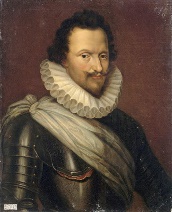 Le 24 avril 1617, le roi Louis XIII fait assassiner Concini, le conseiller de sa mère qui pillait le royaume. Tu vas raconter le déroulement de cette journée. 1 / Quelles sont les raisons qui poussent Louis XIII à se débarrasser de Concini ? Les raisons qui poussent Louis XIII à se débarrasser de Concini  sont liées au fait qu’il  pillait le trésor du royaume et qu’il gouvernait tel un vrai roi.2 / Pourquoi choisit-il de le faire assassiner plutôt que de l'emprisonner ?Louis XIII le fait assassiner car il ne peut y avoir deux rois en France. Cet assassinat lui permet de prendre le pouvoir.3 / A qui confie-t-il cette tâche ?Il confie cette tâche à son capitaine des gardes, le baron de Vitry et à ses lieutenants.4 / Que se passe-t-il après cet assassinat ?Après cet assassinat, Louis XIII fait enfermer sa mère et chasse Richelieu.